RESIDENCE ETUDIANTE DE L’AEP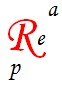 110 Bd de Strasbourg 49000 ANGERSA L’ENTREEA LA SORTIEQuantitéDétail, état des équipementsQuantité manquante, dégradations constatées …ChambreClésclé chambre + clé portailMurs peinture blancheNeufSol PVCétat moyenLuminaire plafond1suspension papier avec ampouleInterphone1en état de fonctionnementModem internet12 câbles-1 alimentation-1 rallonge RJMeublesMeuble évier-frigo-plaque 1 porte 1Meuble et plaque vitro meufsArmoire de toilette, 1neuveLampe armoire toilette1avec ampoule – neuveMeubles hauts 1 porte1neufTable bistro métal1neuveLampe de bureau1avec ampouleLampe de chevet1A pince avec ampouleRallonge 3 prises1Multiprises2Armoire mélaminé 2 portes 1Etagères cube3neuvesCintres18Porte manteaux fixé sur porte1Bureau mélaminé  – 4 tiroirs1abîmé 1 colonne de rangement 2 portes neuveChaise textile1neuveCouchageLit mezzanine 190 x 901neufMatelas1190X90 neufAlèse et housse dessous de matelat1neufsOreiller1neufProtège oreiller1neufJetée de lit grise1neufCuisineEquipementFour micro-onde avec cloche1neufPlaques de cuisson vitroceramneufRéfrigérateur1Bac glaçonsVaisselleAssiettes plates4Assiettes creuses2carréesVerres à eau4Assiettes à dessert2Bols2Mugs 2Passoire PVC1Saladier en verre1Poêle1Casserole1Couvercle1Planche à découper1Set de table 3Dont 2 protection dans placardDessous de plat1CouvertsPot à ustensiles PVC1Couteaux4Fourchettes4Cuillères à soupe2Cuillères à café4Couteau office1Ouvre boite1Louche0Ecumoire1Econome1Cuillère en bois1Spatule en bois1EntretienPoubelle PVC1Pelle/balayette 1Accessoires/décoCadres 3Remarques :Inventaire du mobilier établi en …. exemplaires à l’entrée dans les locaux le …/ …/…….Signature du bailleur                                            Signature du locataireRemarques :Inventaire du mobilier établi en …. exemplaires à la sortie dans les locaux le …/ …/…….Signature du bailleur                                            Signature du locataire